Wielkopolski Urząd Wojewódzki w Poznaniu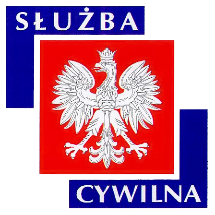 Ogłoszenie o naborze z dnia 24 października 2017 r.WYMIAR ETATU: 1 STANOWISKA: 1 Dyrektor Generalny poszukuje kandydatów\kandydatek na stanowisko:starszy specjalistado spraw: rolnictwa i rozwoju wsiw Wydziale Infrastruktury i Rolnictwa WUW w Poznaniu nr ref. 120/17MIEJSCE WYKONYWANIA PRACY:PoznańADRES URZĘDU:Al. Niepodległości 16/18 
61-713 Poznań WARUNKI PRACY- praca administracyjno-biurowa z wykorzystaniem komputera oraz typowych urządzeń biurowych 
- zadania wykonywane w siedzibie urzędu 
- zagrożenia biologiczne typowe dla pracy z dokumentacją 
- stanowisko pracy znajduje się na parterze budynku biurowego 
- praca przy monitorze ekranowym powyżej 4 godzin na dobę z koniecznością przemieszczania się w pomieszczeniu po wymaganą dokumentację oraz do archiwum 
- stanowisko pracy wyposażone w meble biurowe dostosowane do wymagań określonych dla stanowisk administracyjno-biurowych 
- budynek bezpośrednio nie posiada podjazdu dla osób niepełnosprawnych na wózkach inwalidzkich, istnieje możliwość przejazdu z sąsiedniego budynku 
- klatka schodowa o normatywnej ilości stopni, z poręczami 
- budynek nie jest wyposażony w windy osobowe, konieczność korzystania z wind w sąsiednim budynku i przemieszczania się łącznikiem 
- drzwi wejściowe do pokoi biurowych o szerokości 90 cm 
- pomieszczenia higieniczno-sanitarne w budynku nie są przystosowane dla osób niepełnosprawnychZAKRES ZADAŃprowadzenie spraw związanych z oszacowaniem zakresu i wysokości szkód w gospodarstwach rolnych i działach specjalnych produkcji rolnej spowodowanych niekorzystnymi zjawiskami atmosferycznymi, ustalanie zasad szacowania szkód, weryfikowanie protokołów oszacowania zakresu i wysokości szkód w gospodarstwach rolnych i działach specjalnych produkcji rolnej pod względem formalno-prawnym w celu udzielenia pomocy krajowej poszkodowanym rolnikom w formie kredytu lub innych form pomocyprowadzenie spraw związanych z koordynowaniem prac Komisji Wojewody ds. oszacowania zakresu i wysokości szkód w gospodarstwach rolnych i działach specjalnych produkcji rolnej, opracowywanie instrukcji i udzielanie instruktażu zespołom Komisji pracującym na terenie poszczególnych gmin województwa wielkopolskiegowspółpraca z Wielkopolskim Ośrodkiem Doradztwa Rolniczego w Poznaniu w celu pozyskania niezbędnych informacji do opracowania ocen sytuacji w rolnictwie, poziomu produkcji rolnej, a także zasad szacowania szkód w uprawach rolnych uwzględniając ceny i plony produktów rolnych podanych przez ODRprowadzenie spraw związanych z przekazaniem gruntów skarbu państwa administrowanych przez starostwo przeznaczonych do zalesienia na rzecz lasów państwowychprowadzenie spraw związanych z przekazaniem przez Wojewodę wniosków dłużników o umorzenie wierzytelności Agencji wraz z potwierdzeniem wysokości i zakresu szkód poniesionych przez dłużnika, oszacowanych przez Komisję powołaną przez Wojewodę w celu ich przekazania do Prezesa Agencji Restrukturyzacji i Modernizacji RolnictwaWYMAGANIA NIEZBĘDNEwykształcenie: wyższe rolnicze lub ekonomiczne doświadczenie zawodowe: 1 rok w administracji publicznej znajomość ustaw o ubezpieczeniach upraw rolnych i zwierząt gospodarczychznajomość rozporządzeń w sprawie szczegółowego zakresu i sposobów realizacji niektórych zadań Agencji Restrukturyzacji i Modernizacji Rolnictwaznajomość rozporządzenia w sprawie klimatycznego bilansu wodnegoznajomość Kpaumiejętność stosowania prawa w praktyceumiejętność pracy w zespoleumiejętność rozwiązywania problemówkomunikatywnośćposiadanie obywatelstwa polskiegokorzystanie z pełni praw publicznychnieskazanie prawomocnym wyrokiem za umyślne przestępstwo lub umyślne przestępstwo skarboweWYMAGANIA DODATKOWEdoświadczenie zawodowe: 1 rok w obszarze rolnictwa ukończone szkolenia specjalistyczne z zakresu rolnictwaznajomość ustaw o organizacji i rozrodzie zwierząt gospodarskichznajomość ustaw o ochronie zwierząt oraz zwalczania chorób zakaźnych zwierzątDOKUMENTY I OŚWIADCZENIA NIEZBĘDNEŻyciorys/CV i list motywacyjnyKopie dokumentów potwierdzających spełnienie wymagania niezbędnego w zakresie wykształceniaKopie dokumentów potwierdzających spełnienie wymagania niezbędnego w zakresie doświadczenia zawodowego / stażu pracyOświadczenie o posiadaniu obywatelstwa polskiego albo kopia dokumentu potwierdzającego posiadanie polskiego obywatelstwaOświadczenie o wyrażeniu zgody na przetwarzanie danych osobowych do celów naboruOświadczenie o korzystaniu z pełni praw publicznychOświadczenie o nieskazaniu prawomocnym wyrokiem za umyślne przestępstwo lub umyślne przestępstwo skarboweDOKUMENTY I OŚWIADCZENIA DODATKOWEkopia dokumentu potwierdzającego niepełnosprawność - w przypadku kandydatek/kandydatów, zamierzających skorzystać z pierwszeństwa w zatrudnieniu w przypadku, gdy znajdą się w gronie najlepszych kandydatek/kandydatówTERMINY I MIEJSCE SKŁADANIA DOKUMENTÓWDokumenty należy złożyć do: 03 listopada 2017 r.Decyduje data: stempla pocztowego / osobistego dostarczenia oferty do urzęduMiejsce składania dokumentów:
Wielkopolski Urząd Wojewódzki w Poznaniu 
Al. Niepodległości 16/18 
61-713 Poznań 
Kancelaria Główna Urzędu, bud. B, pok. 025-026 
(z podaniem w ofercie nr ref. 120/17) INNE INFORMACJE:W miesiącu poprzedzającym datę upublicznienia ogłoszenia wskaźnik zatrudnienia osób niepełnosprawnych w urzędzie, w rozumieniu przepisów o rehabilitacji zawodowej i społecznej oraz zatrudnianiu osób niepełnosprawnych, nie wynosi co najmniej 6%.Osoba zatrudniona na ww. stanowisku, zgodnie z art. 78 ust. 4 Ustawy z dnia 21 listopada 2008 r. o służbie cywilnej, nie może łączyć zatrudnienia w służbie cywilnej z mandatem radnego. 
Do składania ofert zachęcamy również osoby niepełnosprawne. 
Wzór wymaganych oświadczeń zamieszczony jest pod adresem: 
www.poznan.uw.gov.pl/system/files/zalaczniki/wzor_oswiadczenia_do_naboru_na_stanowisko_pracy.docx 
Oświadczenia należy opatrzyć odręcznym podpisem wraz z datą. 
Kandydaci zakwalifikowani do kolejnych etapów naboru zostaną powiadomieni o ich terminie telefonicznie, drogą elektroniczną lub pocztową. 
Wyniki naboru opublikowane będą po zakończeniu naboru w BIP KPRM, BIP WUW oraz w siedzibie Urzędu. 
Oferty osób niezatrudnionych zostaną zniszczone po upływie 3 miesięcy od dnia zakończenia naboru. 
Proponowane wynagrodzenie zasadnicze brutto: 2500-2700 zł. 
Dodatkowe informacje, w tym o kolejnych etapach naboru, można uzyskać pod nr tel. 61 854 19 91, 61 854 11 87. 
Nasz urząd jest pracodawcą równych szans i wszystkie aplikacje są rozważane z równą uwagą bez względu na płeć, wiek, niepełnosprawność, rasę, narodowość, przekonania polityczne, przynależność związkową, pochodzenie etniczne, wyznanie, orientacje seksualną czy też jakąkolwiek inną cechę prawnie chronioną. Autor: Tomasz Mysłowski